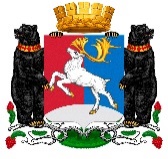 Камчатский крайАдминистрация городского округа «поселок Палана»ПОСТАНОВЛЕНИЕ13.04.2022 № 136 О внесение изменений в постановление администрации городского округа «поселок Палана» от 09.09.2020 № 246 «Об утверждении состава Общественного совета при Администрации городского округа «поселок Палана»В соответствии с постановлением Правительства Камчатского края от 23.08.2013№ 370-П «Об общественных советах при исполнительных органах государственной власти Камчатского края», постановлением Администрации городского округа «поселок Палана» от 24.07.2014 №205 «Об общественном совете при Администрации городского округа «поселок Палана», протоколом №2 заседания Общественного Совета при Администрации городского округа «поселок Палана» от 10 марта 2022 года, АДМИНИСТРАЦИЯ ПОСТАНОВЛЯЕТ:1. Внести изменения в постановление администрации городского округа «поселок Палана» от 09.09.2020 № 246 «Об утверждении состава Общественного совета при Администрации городского округа «поселок Палана» согласно приложению. 2. Настоящее постановление вступает в силу после его обнародования. 3. Контроль исполнения настоящего постановления возложить на заместителя Главы Администрации городского округа «поселок Палана».Временно исполняющий полномочия Главы городского округа «поселок Палана»                                                    Е.В. Абрамов Приложениек постановлению Администрации городского округа «поселок Палана»от 13.04.2022 № 136 Состав Общественного советапри Администрации городского округа «поселок Палана»№ п\пФ.И.О.Дата рожденияДолжность, место работыЕтнеут Владимир Валерьевич03.10.1991 И.о. начальника котельнойМУП «Горсети»Иванов Василий Анатольевич    01.07.1967 Руководитель Паланского участкового лесничества Корякского лесничества –филиал КГКУ «Камчатского лесничества» Колегов Ильдар Викторович14.12.1972Водитель КГБУ «Корякский центр народного творчества» Косыгина Татьяна Борисовна23.05.1964 Библиотекарь МБУК «Корякская центральная библиотека имени Кецая Кеккетына»Меньшенина Татьяна Николаевна24.02.1964Директор КГАУ СЗ «Паланский комплексный центр социального обслуживания населения» Муравская Елена Юрьевна01.06.1969Руководитель Филиал КГКУ «Государственный архив Камчатского края» Тараник Виктор Павлович23.04.1949 Пенсионер Филимонова Екатерина Андреевна05.07.1982Заместитель директора краевого государственного бюджетного учреждения «Корякская централизованная библиотечная система имени Кеккетына»